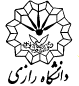 دانشکده علومبرگه ورود و خروج کالاهای فاقد برچسب اموال (اموال شخصی)خانم / آقای                                               مجاز می باشد اقلام زیر را جهت                                                       ازدانشکده خارج نماید/وارد دانشکده نماید........................................................................................................................................................................................................................دانشکده علومبرگه ورود و خروج کالاهای فاقد برچسب اموال (اموال شخصی)خانم / آقای                                               مجاز می باشد اقلام زیر را جهت                                                       ازدانشکده خارج نماید/وارد دانشکده نمایدردیفنام کالارنگمدلشماره سریالتعداد/ مقدارتاریخ ورودتاریخ خروجواحد مربوطهتوضیحات1234مهر و امضاءتحویل گیرندهمهر و امضاءتحویل گیرندهمهر و امضاء  مسئول اموال دانشکدهمهر و امضاء  مسئول اموال دانشکدهمهر و امضاء  مسئول اموال دانشکدهمهر و امضاء  مسئول اموال دانشکدهمهر و امضاء  مدیرامور عمومی دانشکدهمهر و امضاء  مدیرامور عمومی دانشکدهمهر و امضاء حفاظت فیزیکیمهر و امضاء حفاظت فیزیکی.ردیفنام کالارنگمدلشماره سریالتعداد/ مقدارتاریخ ورودتاریخ خروجواحد مربوطهتوضیحات1234مهر و امضاءتحویل گیرندهمهر و امضاءتحویل گیرندهمهر و امضاء  مسئول اموال دانشکدهمهر و امضاء  مسئول اموال دانشکدهمهر و امضاء  مسئول اموال دانشکدهمهر و امضاء  مسئول اموال دانشکدهمهر و امضاء  مدیرامور عمومی دانشکدهمهر و امضاء  مدیرامور عمومی دانشکدهمهر و امضاء حفاظت فیزیکیمهر و امضاء حفاظت فیزیکی